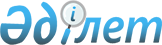 Об определении перечня должностей социального обеспечения, образования, культуры, работающих в аульной (сельской) местности, которым устанавливаются повышенные не менее чем на двадцать пять процентов должностные оклады и тарифные ставки, за счет средств районного бюджета
					
			Утративший силу
			
			
		
					Постановление акимата Житикаринского района Костанайской области от 6 февраля 2008 года № 158. Зарегистрировано Управлением юстиции Житикаринского района Костанайской области 7 марта 2008 года № 9-10-94. Утратило силу - Постановлением акимата Житикаринского района Костанайской области от 10 октября 2013 года № 542

      Сноска. Утратило силу - Постановлением акимата Житикаринского района Костанайской области от 10.10.2013 № 542 (вводится в действие по истечении десяти календарных дней после дня его первого официального опубликования).

      Сноска. Заголовок с изменением, внесенным постановлением акимата Житикаринского района Костанайской области от 08.02.2010 № 52.

      В соответствии с подпунктом 2) статьи 18 и пунктом 3 статьи 238 Трудового кодекса Республики Казахстан, акимат ПОСТАНОВЛЯЕТ:



      1. Определить перечень должностей специалистов социального обеспечения, образования, культуры, работающих в аульной (сельской) местности, которым устанавливаются повышенные не менее чем на двадцать пять процентов должностные оклады и тарифные ставки, за счет средств районного бюджета (приложение).

      Сноска. Пункт 1 с изменением, внесенным постановлением акимата Житикаринского района Костанайской области от 08.02.2010 № 52.



      2. Постановление акимата вводится в действие по истечении десяти календарных дней после дня его первого официального опубликования.      Аким района                                А. Абенов      СОГЛАСОВАНО      Начальник

      государственного учреждения

      "Отдел экономики и бюджетного планирования

      Житикаринского района"

      Г. Жидебаева      Секретарь

      Житикаринского районного маслихата

      Г. Алпысбаева      Председатель

      внеочередной сессии Житикаринского

      районного маслихата

      Г. Подваленчук      



Приложение         

к постановлению акимата  

6 февраля 2008 года    

№ 158             Перечень

должностей специалистов социального обеспечения,

образования, работающих в аульной (сельской)

местности, которым устанавливаются повышенные

не менее чем на двадцать пять процентов

должностные оклады и тарифные ставки,

за счет средств районного бюджета      Сноска. Приложение с изменением, внесенным постановлением акимата Житикаринского района Костанайской области от 08.02.2010 № 52.      1. Должности специалистов социального обеспечения:

      1) социальный работник по уходу.

      2. Должности специалистов образования:

      1) учителя всех специальностей общеобразовательных школ;

      2) директор общеобразовательной школы;

      3) заместитель директора по учебной работе общеобразовательных школ;

      4) заместитель директора по воспитательной работе общеобразовательных школ;

      5) социальный педагог;

      6) преподаватель–организатор по начальной военной подготовке;

      7) переводчик;

      8) педагог дополнительного образования;

      9) педагог-психолог;

      10) заведующий библиотекой;

      11) библиотекарь;

      12) воспитатель;

      13) старший вожатый;

      14) медицинская сестра;

      15) специалист по программному обеспечению.

      3. Должности специалистов культуры:

      1) директор, руководитель организации;

      2) заведующий сектором, отделом;

      3) художники всех наименований;

      4) методист;

      5) старший библиотекарь;

      6) библиотекарь;

      7) культорганизатор;

      8) музыкальный руководитель.      
					© 2012. РГП на ПХВ «Институт законодательства и правовой информации Республики Казахстан» Министерства юстиции Республики Казахстан
				